L’histoire de la girafe blanche qui voulait ressembler à une vraie girafeFrançoise GuiraudCompétences travaillées :Développer des stratégies d’identification des mots en :ayant recours au vocabulaire globalutilisant le contextedécodant.Apprendre un premier bagage de mots par voie directe pour pouvoir lire de courts textes composés de ces mots et lire instantanément les mots fréquents (petits mots).Lire et comprendre une phrase : dire si elle est vraie ou fausse par rapport au texte, associer le début et la fin d’une phrase.Lire et comprendre un texte court et connaître les petits mots : compléter un texte avec des petits mots.Écrire un mot : utiliser des syllabes données pour écrire un mot.Écrire une phrase : utiliser des étiquettes de mots pour retrouver une phrase ayant du sens.Je sais lire les mots de…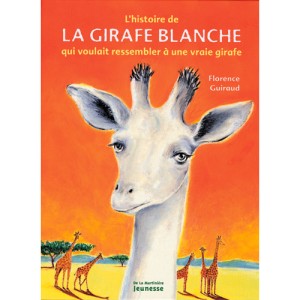 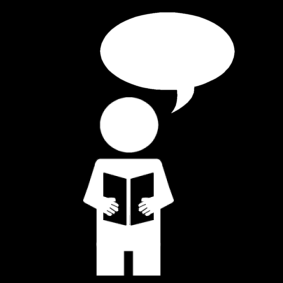 L’histoire de la girafe blancheFrançoise Guiraud, éditions de la Martinière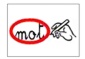 Entoure le même mot que le modèle.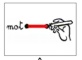 Relie les mots identiques.Relie les mots à leur silhouette.Relie les mots identiques.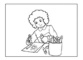 Dessine ce que dit la phrase.Dessine ce que dit la phrase.Dessine ce que dit la phrase.Dessine ce que dit la phrase.Remets les étiquettes dans l’ordre pour écrire la phrase sur ton cahier.<Albina><une><blanche.><est><girafe>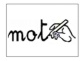 Écris il ou elle pour remplacer les mots.Albina veut ressembler aux autres girafes.…….… veut ressembler aux autres girafes. La girafe a un coup de soleil.……...…… a un coup de soleil.Le babouin se moque d’Albina.……………… se moque d’Albina.La girafe blanche a une idée.……………………… a une idée.Remets les étiquettes dans l’ordre pour écrire la phrase sur ton cahier.<babouin><moque><de><se><la><Le><girafe.>Écris il ou elle pour remplacer les mots.Albina se met au soleil pour bronzer.….....… se met au soleil pour bronzer.Le soleil lui fait un joli pelage de léopard.……….… lui fait un joli pelage de léopard.Le léopard se moque d’Albina.Le léopard se moque d’……….… .La girafe va bronzer à côté de grandes feuilles.………..… va bronzer à côté de grandes feuilles.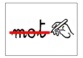 Barre les phrases fausses et entoure les phrases vraies.Albina a les yeux rouges.Albina a quatre pattes solides.Albina est une gentille girafe.Albina a de belles tâches sur sa peau.Albina veut ressembler aux autres girafes.Complète le texte de l’histoire avec les petits mots proposés.Albina, …...… girafe, avait de grands yeux noirs, ………. long cou et quatre pattes bien solides. ………. aimait gambader …………… le soleil de la savane. Elle était gentille Relie le début et la fin de la phrase.Utilise les syllabes pour écrire les mots.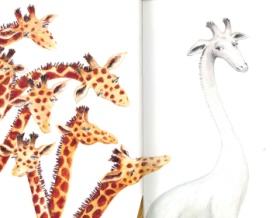 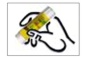 Colle les étiquettes sur la ligne de ton cahier pour écrire la phrase qui correspond au dessin.Barre les phrases fausses et entoure les phrases vraies.C’est le matin.Albina boit dans la rivière.Albina joue dans l’eau.Albina reste une heure au soleil.Le babouin dit à Albina de rester au soleil.Complète le texte de l’histoire avec les petits mots proposés.………… babouin la regardait. Attention Albina, ne reste pas au soleil. Il va te brûler ……. fesses. Bientôt ……… auras un derrière tout rouge …………………. moi !Relie le début et la fin de la phrase.Utilise les syllabes pour écrire les mots.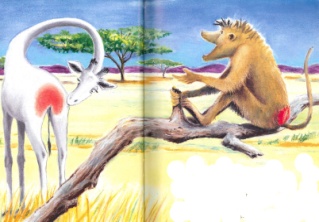 Colle les étiquettes sur la ligne de ton cahier pour écrire la phrase qui correspond au dessin.Barre les phrases fausses et entoure les phrases vraies.Albina a les fesses rouges.Le babouin s’appelle Rafiki.Albina veut bronzer pour avoir des tâches.Albina s’installe à côté de la rivière.Albina est derrière un arbre.Complète le texte de l’histoire avec les petits mots proposés.Albina a ……. idée. Le soleil peut changer la couleur de sa peau. ….... va bronzer pour avoir …… belles tâches dorées. Il faut qu’elle s’installe …….. bon endroit.Relie le début et la fin de la phrase.Utilise les syllabes pour écrire les mots.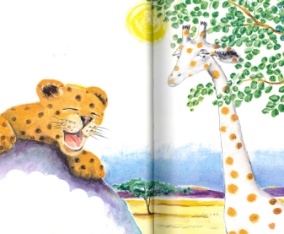 Colle les étiquettes sur la ligne de ton cahier pour écrire la phrase qui correspond au dessin.Barre les phrases fausses et entoure les phrases vraies.Albina a des tâches rondes sur son pelage.Albina ressemble à un léopard.Albina s’installe dans la forêt.Albina passe 2 minutes derrière les herbes.Albina a les mêmes rayures que le zèbre.Complète le texte de l’histoire avec les petits mots proposés.Les rayons …… soleil avaient dessiné de belles taches rondes …… la peau d’Albina. Alors, …… entendit un rire : « Albina, tu veux …… ressembler ? Très réussi ……. pelage de léopard ! » Relie le début et la fin de la phrase.Utilise les syllabes pour écrire les mots.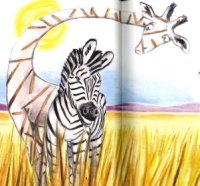 Colle les étiquettes sur la ligne de ton cahier pour écrire la phrase qui correspond au dessin.Barre les phrases fausses et entoure les phrases vraies.C’est Malou l’autruche qui fait du bruit.Le pelage d’Albina ressemble à des plumes.Albina veut aller danser.Albina veut ressembler à une autruche.Albina s’installe sous un grand acacia.Complète le texte de l’histoire avec les petits mots proposés.Trois jours après, Albina s’installa ….... les feuilles d’…… acacia. …….. entendit un rire. « Ouarf, ouarf, disait Taco, le crocodile. Très réussie …….. peau de croco. C’est …….. faire rire ……. copains ? Relie le début et la fin de la phrase.Utilise les syllabes pour écrire les mots.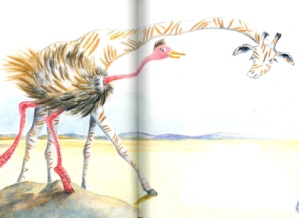 Colle les étiquettes sur la ligne de ton cahier pour écrire la phrase qui correspond au dessin.Barre les phrases fausses et entoure les phrases vraies.Albina est toute blanche.Le soleil chauffe la savane.Les animaux ne sont pas inquiets.L’éléphant dit que c’est grave.Les animaux décident de partir.Complète le texte de l’histoire avec les petits mots proposés.Les animaux se réunirent autour …….. plus vieux et du plus sage : Baron l’éléphant. ….… dit : « La situation ……. grave. Nous devons quitter cet endroit et ……. installer plus loin, là où nous trouverons ……. l’eau. 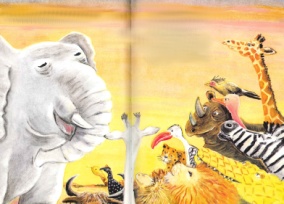 Relie le début et la fin de la phrase.Utilise les syllabes pour écrire les mots.Colle les étiquettes sur la ligne de ton cahier pour écrire la phrase qui correspond au dessin.Maîtrise de la langueLecture-écritureStade alphabétiqueLecteurs débutantscolle le mot icicolle le mot icicolle le mot icicolle le mot icicolle le mot icicolle le mot icicolle le mot icicolle le mot icicolle le mot icicolle le mot icicolle le mot icicolle le mot icicolle le mot icicolle le mot icicolle le mot icicolle le mot icibronzertâchesguiderressemblerfièremoquerfeuilleherbesblanchebabouininquietpartirAfriquevexerautrucheréfléchir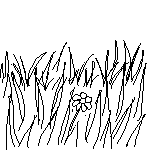 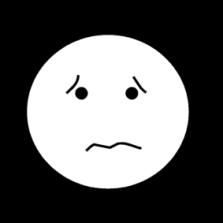 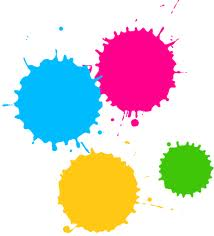 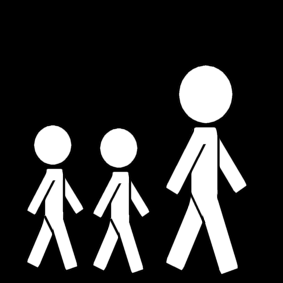 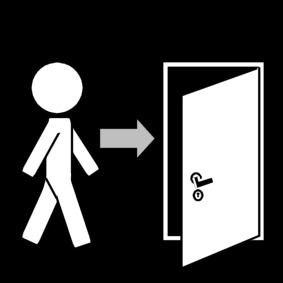 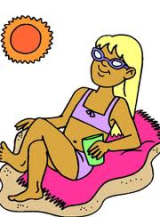 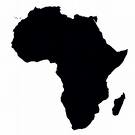 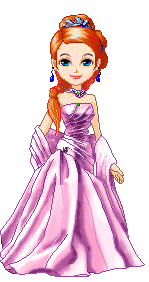 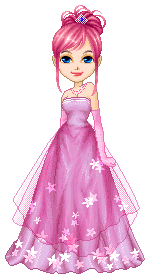 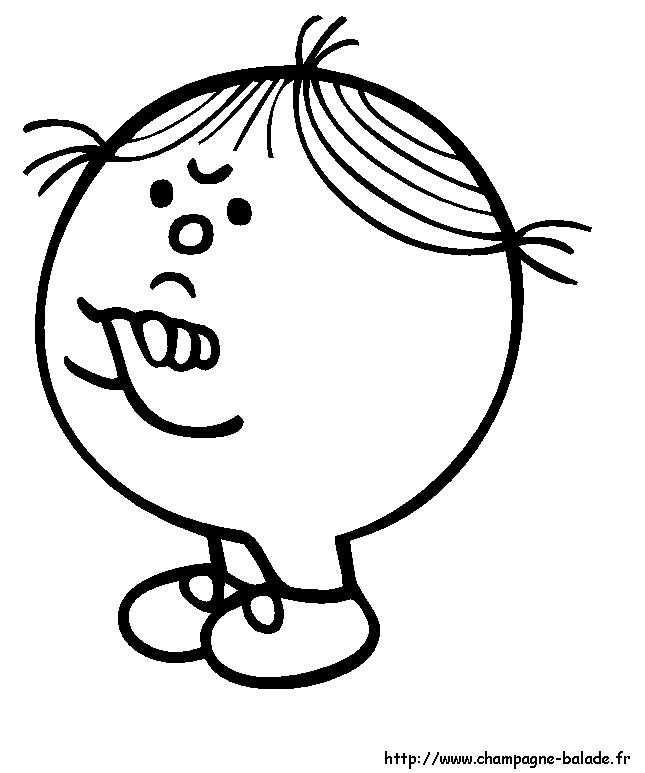 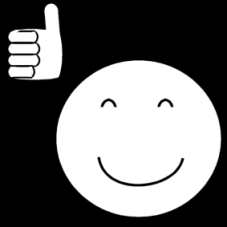 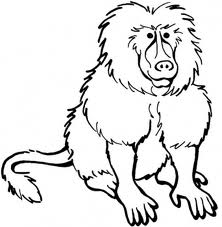 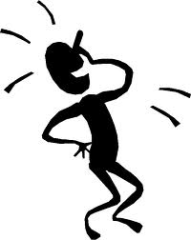 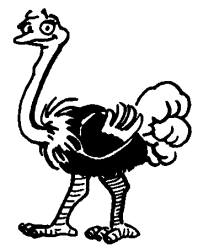 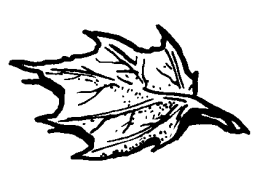 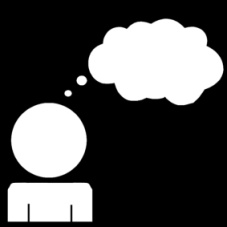 vexerest vexéeinquietsréfléchirfièrebabouinautrucheautreschaudAfriquepartirblancheherbefeuillesse moquerse moqueressemblerressembleguiderguidetâchesbronzerbronzerougeboireboitsecnuittristegirafeeausoleilzèbreléopardsavanelacéléphantarbrecrocodilegrandepelageidéelelalesununedesestdeduavoirbronzertâchesguiderbronzerdronzerbranzerbronzerbromzerbronserbronzerpronzertachestâcheslâchestôchestâchestâochestâckestâchesjuidergviderguidergwiderguidergulderguiberguiderressemblerfièrefièremoquermoquerressemblerfeuillefeuilleherbesblancheblancheherbesbabouininquietinquietbabouinpartirautrucheréfléchirAfriquepartirautruchevexerAfriquepartirautruchevexerAfriqueréfléchirréfléchirvexerAlbina est fière de guider les animaux.L’autruche vit dans la savane.Le babouin se moque de la girafe.Albina est une girafe toute blanche.Albina ne sourit pasressembler aux autres girafes.Albina veutcar elle est toute blanche.Albina n’a pasde tâches.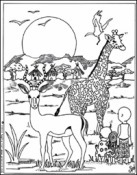 vasaneAquefriAlbinablanche.esttouteLe soleilattrape un coup de soleil.Albina se regardechauffe la savane.Albina dans l’eau.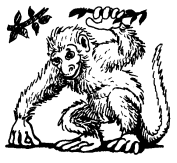 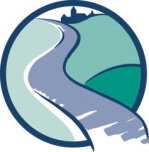 ouinbavirireècoupAlbinadeaunsoleil.Albina ne veut pasune idée.Albina a derrière un arbre.Albina s’installe avoir les fesses rouges.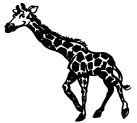 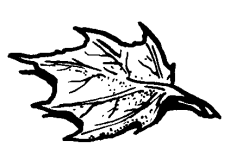 pelageAlbinaléopard.aundeAlbina estque les tâches partent.Albina attend vexée.Albina a les mêmes rayures que Rok.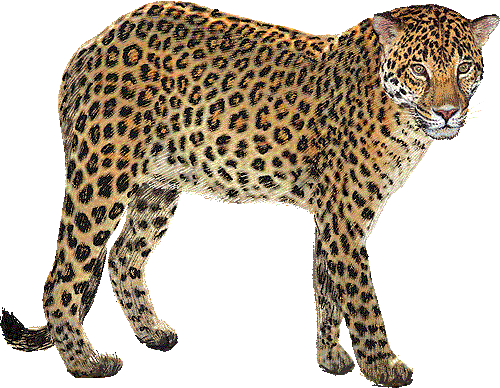 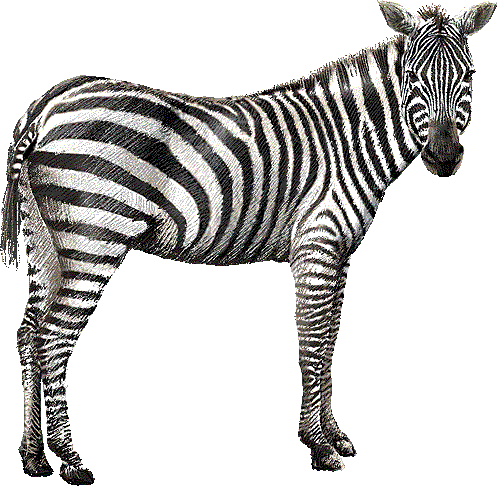 Albinarayureslesquemêmeslezèbre.aAlbina entendsous un acacia.Albina s’installe rigole.Le crocodile un bruit.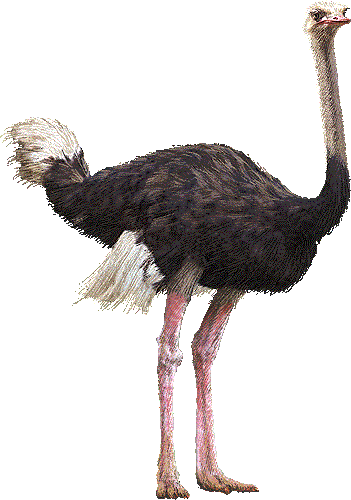 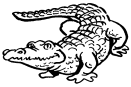 veutMaloulapenseallerquegirafedanser.Le soleiln’ont plus d’eau.Les rivièreschauffe la savane.Les animauxsont inquiets.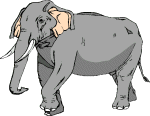 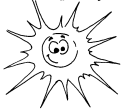 parledeanimauxlaBaronauxl’éléphantsavane.